Matematyka > Klasa 5 >  Lekcja 18 > Temat:   Liczby ujemne.II termin napisania kartkówki z ułamków dziesiętnych dla osób, które nie pisały lub chcą poprawić ocenę: 13 maja po lekcji na platformie Zoom zadania: 1, 2, 3, 7, 9, 11, 12a w zeszycie ćwiczeń str. 85 – 86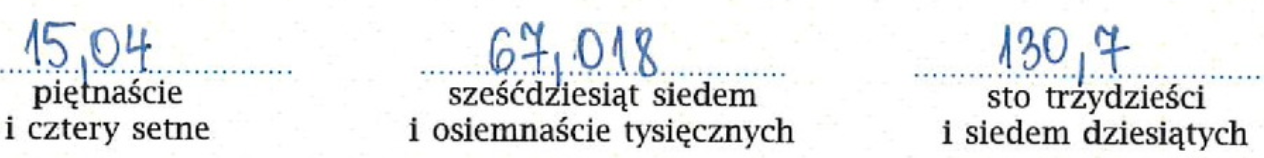 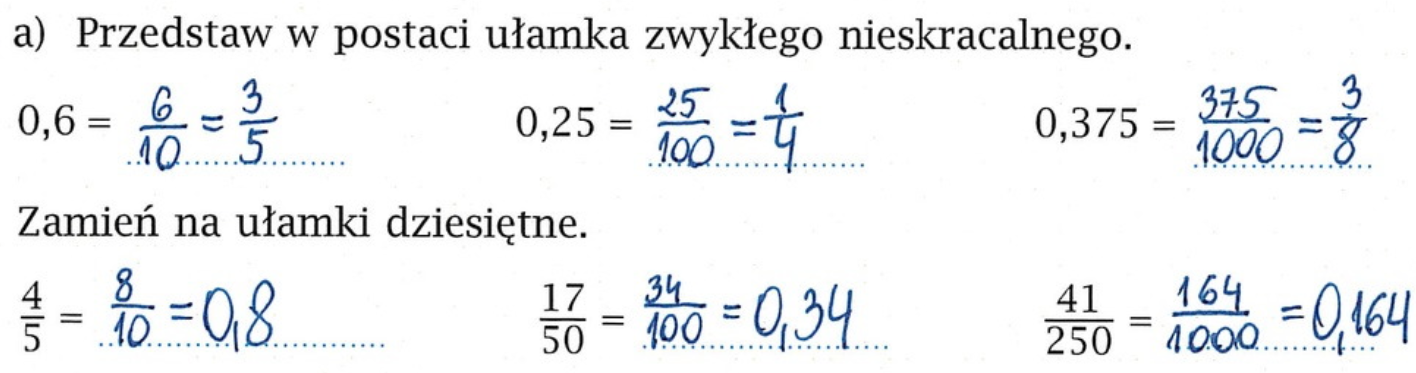 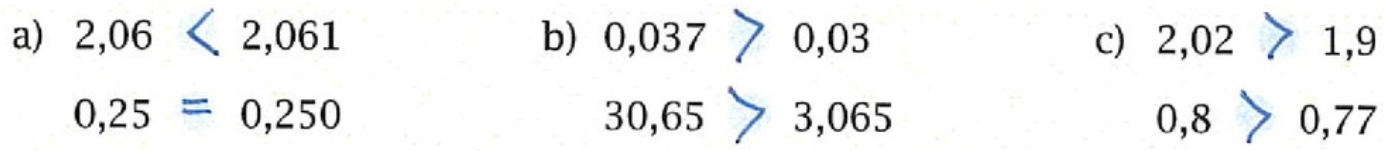 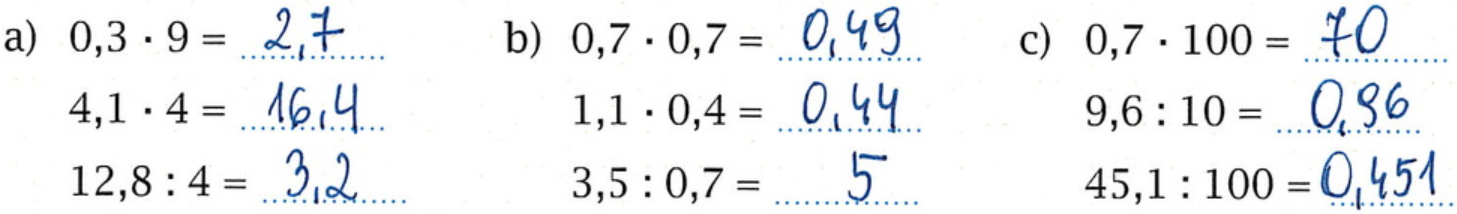 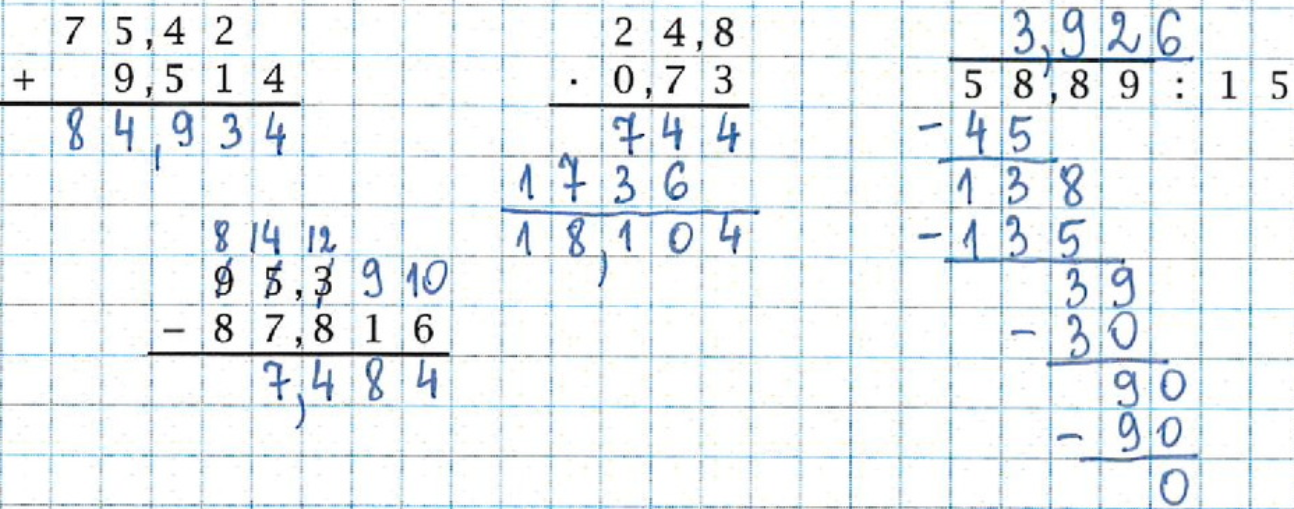 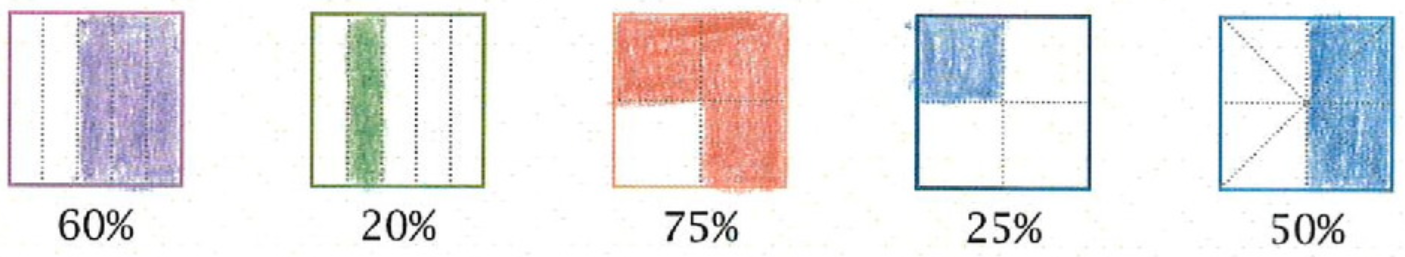 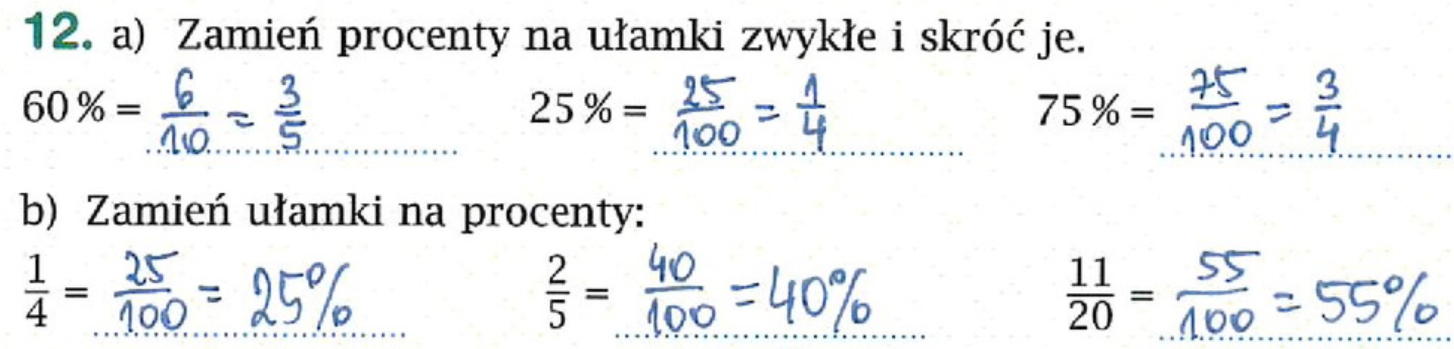 Temat:   Liczby ujemne.Do tej pory używaliśmy liczb naturalnych (0, 1, 2, 3, 4, 5, 6, 7, 8, 9, 10, 11, 12, 13, …) oraz ułamków, np.: 1,2;   ;     6;     85,23.Te liczby (oprócz liczby zero)  są większe od zera, czyli dodatnie.Na lekcjach nie mówiliśmy o liczbach mniejszych od zera, choć pewnie zimą słyszałeś, że temperatura na zewnątrz wynosi  np. - 3°C.Liczby mniejsze od zera nazywamy liczbami ujemnymi.  Do ich zapisywania stosujemy znak minus, np.:  -6;    ;     - 8,7;Oto leżący termometr: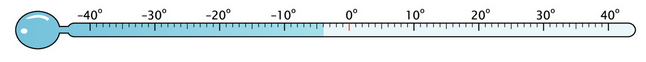 A to nasza oś liczbowa, tym razem bogatsza bo zostały na niej umieszczone również liczby mniejsze od zera: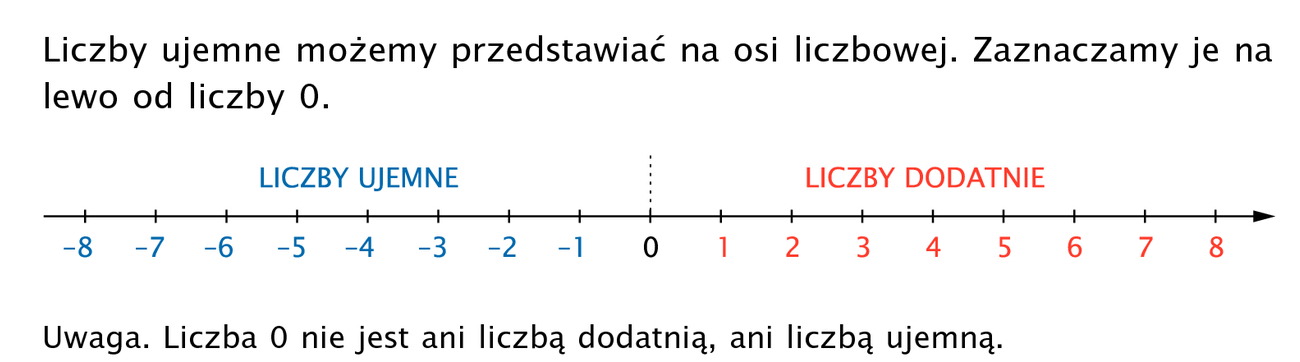 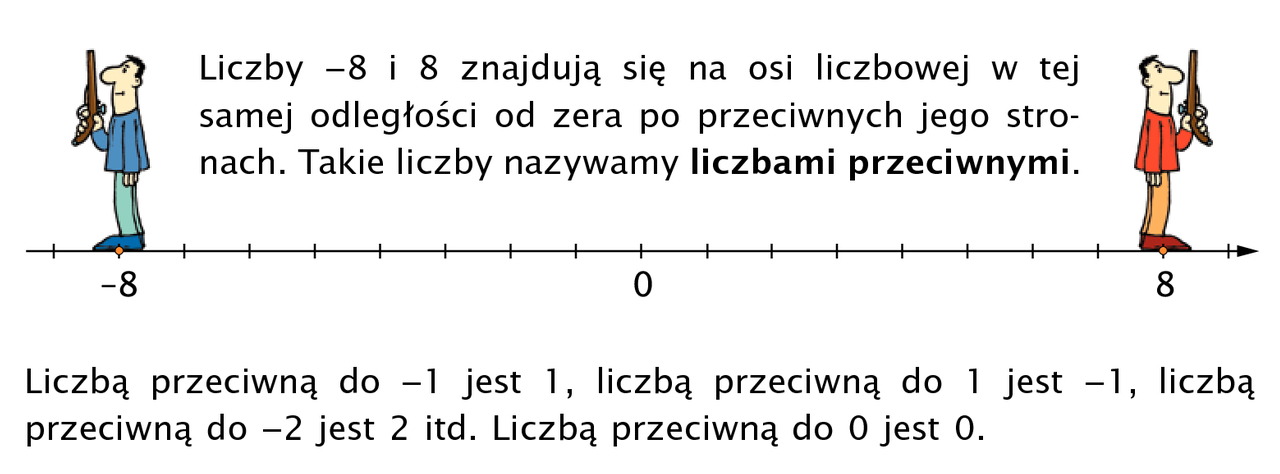 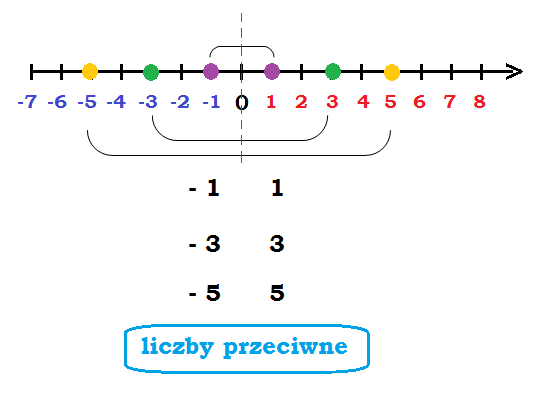 Która liczba jest większa: 	3   czy    12?		Oczywiście, że 12	czyli   12 > 3A jak to będzie z liczbami ujemnymi?   Która liczba jest większa     - 3   czy -12 ?Zapytam Cię:   	Kiedy będzie cieplej na zewnątrz?
Kiedy lżej możemy się ubrać wychodząc z domu – gdy temperatura wynosi -3°C  czy -12°C?Jeżeli słupek rtęci na termometrze sięga wyżej, to jest cieplej – temperatura jest wyższa.12 > 3  ale   -12  <  -3  !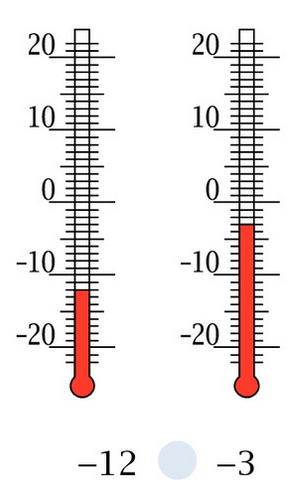 8 > 2,   ale  -8 < -2130 > 90,   ale  -130 < -90Obejrzyj film: https://pistacja.tv/film/mat00156-porownywanie-liczb-calkowitych?playlist=432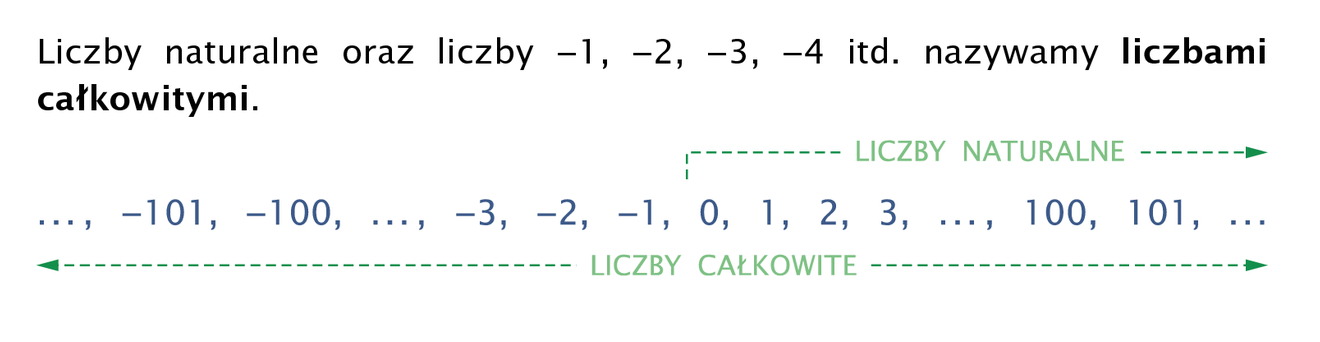 Zaloguj się na platformę epodreczniki.pl i wykonaj udostępnione ćwiczenia: Liczby ujemne klasa 5.Zrób ćwiczenia ze str. 87 – 88. Pomiń z. 3c i  z. 7.Treści umieszczone w pomarańczowych ramkach przepisz do zeszytu!https://pistacja.tv/film/mat00155-liczby-calkowite-na-osi-liczbowej?playlist=432https://pistacja.tv/zadanie/plmat028-3-wyzwanie-liczby-calkowite-wprowadzenie?playlist=432https://www.youtube.com/watch?v=rW-ZDnbSNkUII termin kartkówki z ułamków dziesiętnych: https://forms.gle/7WtWArSgA65wYv7d6